 SEMANA DEL 07 DE JUNIO AL 11 DE JUNIO DE 2021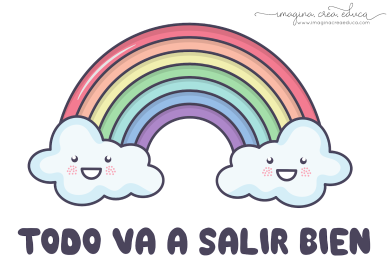 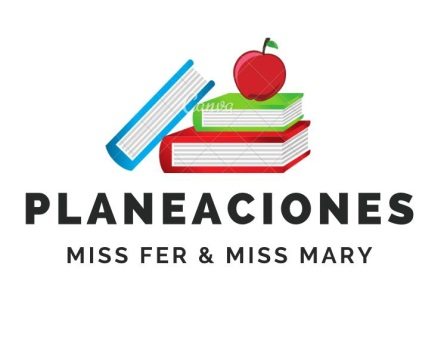  PLAN DE TRABAJOESCUELA PRIMARIA: ___________	CUARTO GRADOMAESTRO (A) : _________________NOTA: si aún no tienes los libros de textos, soló realiza las actividades del cuaderno.NOTA: es importante que veas las clases por la televisión diariamente para poder realizar tus actividades. ASIGNATURAAPRENDIZAJE ESPERADOPROGRAMA DE TV ACTIVIDADESSEGUIMIENTO Y RETROALIMENTACIÓNLUNES Formación Cívica y ÉticaReconoce la importancia de la deliberación, la participación, la toma de acuerdos, el diálogo, el consenso y el disenso en la creación de un ambiente democrático como base para vivir con las demás personas.Hablemos sobre el cuidado del medio ambienteEl dia de hoy pondrás un granito de arena para cuidar nuestro medio ambiente, ve al parque mas cerca de tu casa y riega un arbolito, puedes adoptar uno de ellos y encargarte de cuidarlo o planta un árbol si te es posible, lo importante es que hagas una buena acción por tu planeta y escribe en el cuaderno como te sentiste al realizar esta actividad.  Lee las  paginas 126 y 127 de tu libro de formación. Envía evidencias de tus trabajos al whatsApp de tu maestro (a), tienes hasta las 9:00 p.m de cada día.NOTA: no olvides ponerle la fecha a cada trabajo y tú nombre en la parte de arriba. LUNES Educación SocioemocionalDescribe cómo se relacionan los estados de ánimo con situaciones cotidianas y experiencias pasadas, así como con su estilo valorativo.El tren del estado de ánimoDurante el transcurso de la semana analiza tus estados de ánimo y regístralos con un dibujo en la siguiente tabla. Envía evidencias de tus trabajos al whatsApp de tu maestro (a), tienes hasta las 9:00 p.m de cada día.NOTA: no olvides ponerle la fecha a cada trabajo y tú nombre en la parte de arriba. LUNESCiencias NaturalesDescribe que la luz se propaga en línea recta y atraviesa algunos materiales.Las propiedades de la luzRelaciona las columnas, escribe en el recuadro de la izquierda la letracorrespondiente.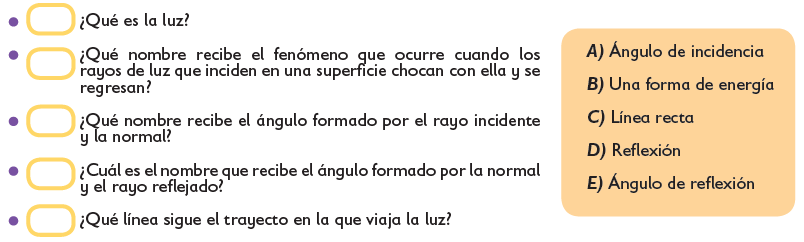 Envía evidencias de tus trabajos al whatsApp de tu maestro (a), tienes hasta las 9:00 p.m de cada día.NOTA: no olvides ponerle la fecha a cada trabajo y tú nombre en la parte de arriba. Vida saludableColabora en acciones de higiene y limpieza en casa, escuela y comunidad para propiciar el bienestar común.¿Cómo colaboro para tener limpio este hogar?Escribe en tu libreta ¿Cómo colaboras para tener limpio tu hogar? ¿hay cosas que aun no puedes realizar por tu edad? ¿Cómo cual? ¿Qué cosas SI puedes hacer?  ¿Cuál es tu parte favorita de ayudar en los que haceres de tu hogar? ¿Qué es lo que no te gusta?ASIGNATURAAPRENDIZAJE ESPERADOPROGRAMA DE TV ACTIVIDADESSEGUIMIENTO Y RETROALIMENTACIÓNMARTES Historia Reconoce la multicausalidad del movimiento de Independencia.Causas de la independencia IIAnota Causa interna o Causa externa, según corresponda a las causas que dieron origen a la Independencia de México.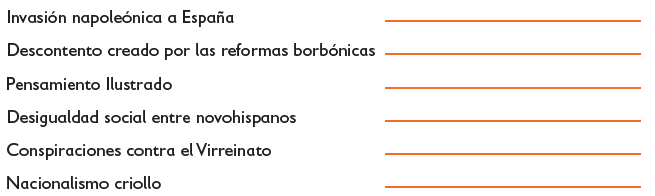 Lee desde la pagina 162 de tu libro de historia. Envía evidencias de tus trabajos al whatsApp de tu maestro (a), tienes hasta las 9:00 p.m de cada día.NOTA: no olvides ponerle la fecha a cada trabajo y tú nombre en la parte de arriba. MARTES MatemáticasExpresiones equivalentes y cálculo del doble, mitad, cuádruple, triple, etcétera, de las fracciones más usuales (1/2, 1/3, 2/3, 3/4, etcétera)¿Cuánto menos?Resuelve los problemas.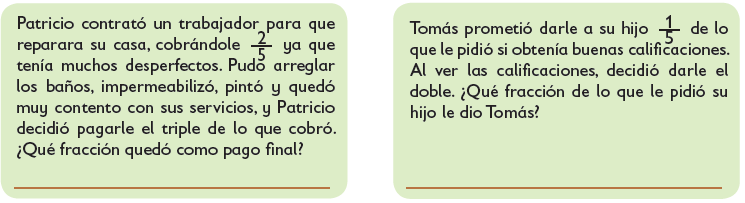 Realiza la pagina 174 de tu libro de matemáticas.Envía evidencias de tus trabajos al whatsApp de tu maestro (a), tienes hasta las 9:00 p.m de cada día.NOTA: no olvides ponerle la fecha a cada trabajo y tú nombre en la parte de arriba. MARTESLengua materna Identifica datos específicos a partir de la lectura (da seguimiento a narraciones de un autor para identificar temas y características comunes).Literatura infantil: ¿Por qué era “la peor señora del mundo”?Lee el siguiente texto, luego las preguntas.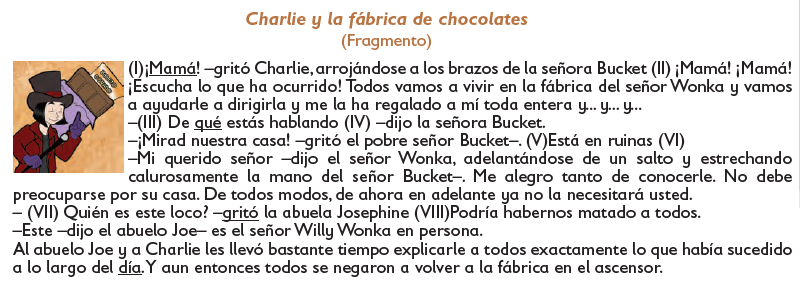 ¿Qué tipo de texto es el anterior?Según el texto, ¿dónde suceden los hechos?¿Cómo puede describirse el ambiente del fragmento leído?Envía evidencias de tus trabajos al whatsApp de tu maestro (a), tienes hasta las 9:00 p.m de cada día.NOTA: no olvides ponerle la fecha a cada trabajo y tú nombre en la parte de arriba. GeografíaReconoce acciones que contribuyen a la mitigación de los problemas ambientales en México.¡Yo puedo ayudar a disminuir los problemas ambientales! Una de las acciones que podemos realizar como familia para cuidar elambiente es la de reusar, reducir y reciclar, completa el siguiente trípticocon acciones de este tipo.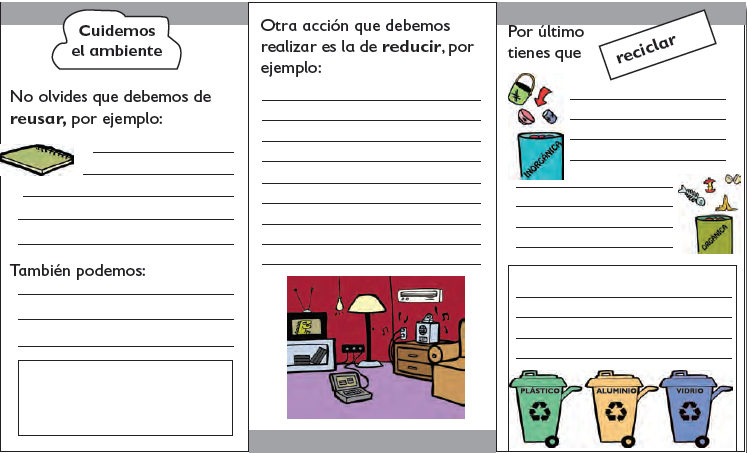 ASIGNATURAAPRENDIZAJE ESPERADOPROGRAMA DE TV ACTIVIDADESSEGUIMIENTO Y RETROALIMENTACIÓNMIÉRCOLES  MatemáticasIdentifica y aplica la regularidad de sucesiones con figuras, las cuales representan progresiones geométricas.¡En la torre!Analiza la sucesión y contesta en tu libreta.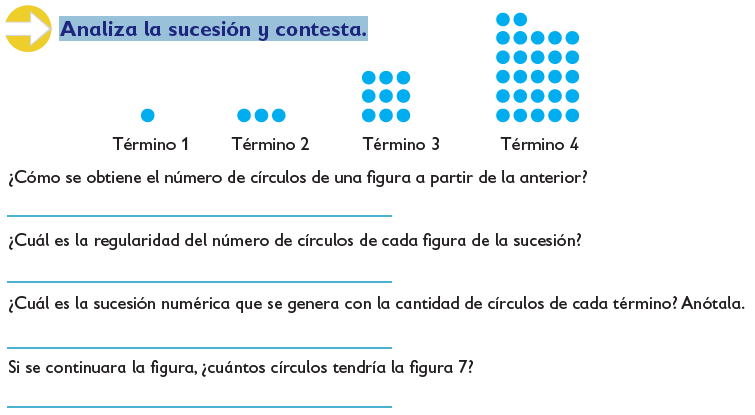 Realiza la pagina 175 y 176 de tu libro de matemáticas.Envía evidencias de tus trabajos al whatsApp de tu maestro (a), tienes hasta las 9:00 p.m de cada día.NOTA: no olvides ponerle la fecha a cada trabajo y tú nombre en la parte de arriba.  MIÉRCOLES Ciencias NaturalesExplica fenómenos del entorno a partir de la reflexión y la refracción de la luzReflexión y refracción de la luzAnota la siguiente información en tu libreta.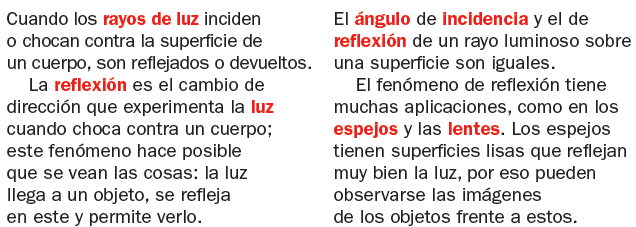 Escribe R en las ilustraciones que ejemplifican la reflexión de la luz.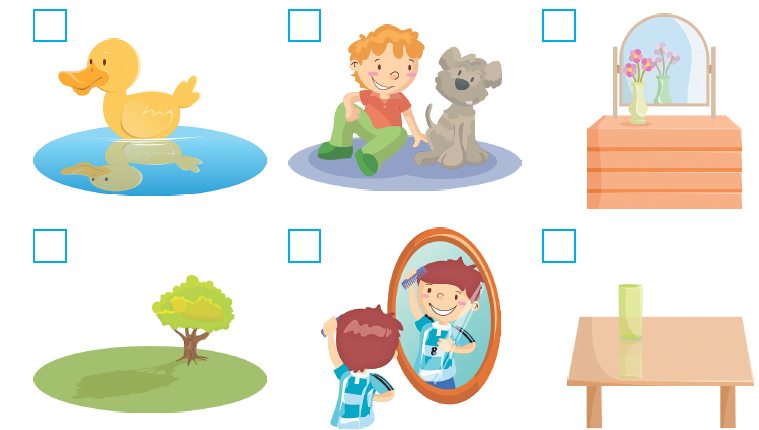 Envía evidencias de tus trabajos al whatsApp de tu maestro (a), tienes hasta las 9:00 p.m de cada día.NOTA: no olvides ponerle la fecha a cada trabajo y tú nombre en la parte de arriba.  MIÉRCOLES  HistoriaReconoce la multicausalidad del movimiento de Independencia.Causas de la Independencia III Relaciona las columnas, anota en el recuadro la letra correspondiente.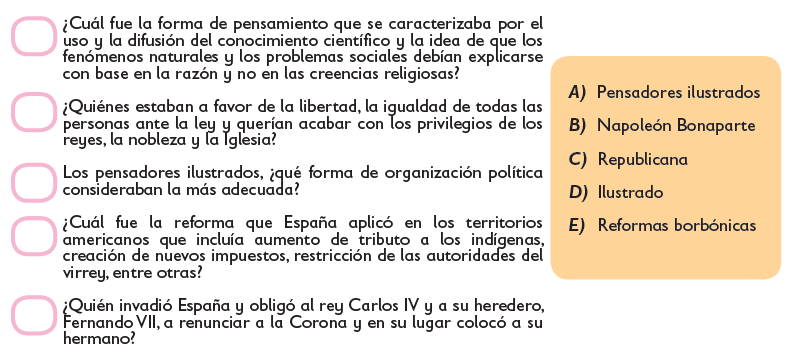 Envía evidencias de tus trabajos al whatsApp de tu maestro (a), tienes hasta las 9:00 p.m de cada día.NOTA: no olvides ponerle la fecha a cada trabajo y tú nombre en la parte de arriba.  Lengua maternaLectura de cuentos u otras narraciones de un autor de la literatura infantil o juvenil. Identifica datos específicos a partir de la lectura.Similitudes y diferencias en las narracionesCompleta la siguiente tabla con respecto a los cuentos que haz leído. 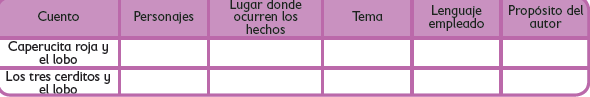 ¿Qué similitudes observas?¿Qué diferencias existen entre ambas narraciones?ASIGNATURAAPRENDIZAJE ESPERADOPROGRAMA DE TV ACTIVIDADESSEGUIMIENTO Y RETROALIMENTACIÓNJUEVESGeografía Reconoce desastres ocurridos recientemente en México y acciones para su prevención.Desastres sucedidos en MéxicoCompleta el siguiente mapa mental de desastres en el país.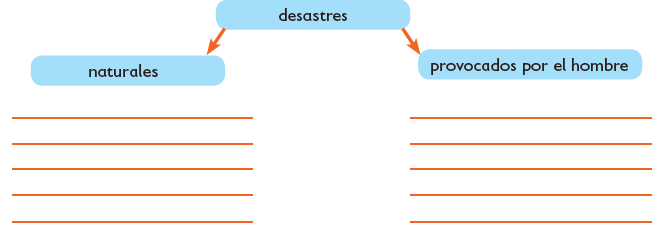 Lee las paginas 166, 16 7 y 168 de tu libro de geografía. Envía evidencias de tus trabajos al whatsApp de tu maestro (a), tienes hasta las 9:00 p.m de cada día.NOTA: no olvides ponerle la fecha a cada trabajo y tú nombre en la parte de arriba.  JUEVES Matemáticas Identifica y aplica la regularidad de sucesiones con figuras, las cuales representan progresiones geométricasSucesión con factorLa siguiente sucesión tiene círculos verdes.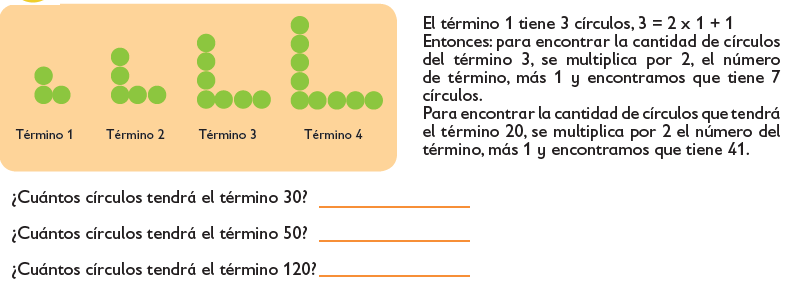 Realiza la pagina 177 y 178 de tu libro de matemáticas.Envía evidencias de tus trabajos al whatsApp de tu maestro (a), tienes hasta las 9:00 p.m de cada día.NOTA: no olvides ponerle la fecha a cada trabajo y tú nombre en la parte de arriba.  JUEVES Lengua maternaIdentifica la utilidad de relatos biográficos para conocer la vida de personajes interesantes. Recupera los datos relevantes sobre la vida de un autor en un texto y las relaciona con su obraLa biografía de nuestro autorLee la biografía de Roald Dahl y escribe una nota informativa de su vida completando el esquema.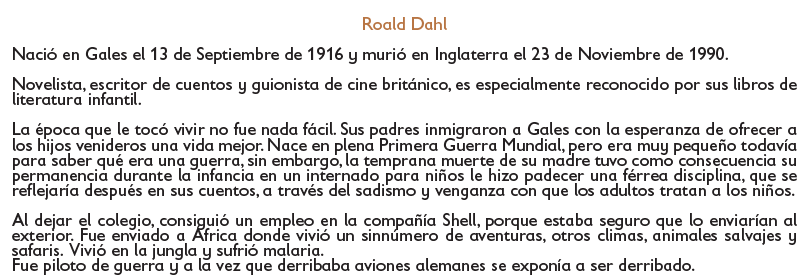 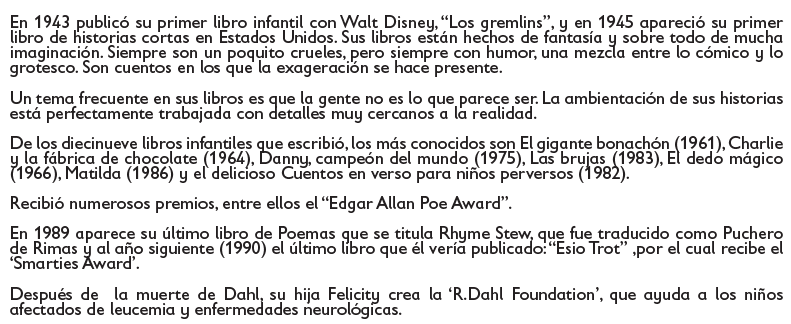 Envía evidencias de tus trabajos al whatsApp de tu maestro (a), tienes hasta las 9:00 p.m de cada día.NOTA: no olvides ponerle la fecha a cada trabajo y tú nombre en la parte de arriba.  ASIGNATURAAPRENDIZAJE ESPERADOPROGRAMA DE TV ACTIVIDADESSEGUIMIENTO Y RETROALIMENTACIÓNVIERNES Matemáticas Identifica y aplica la regularidad de sucesiones con figuras, las cuales representan progresiones geométricas.No basta con mirarAnaliza la sucesión, completa la tabla y contesta.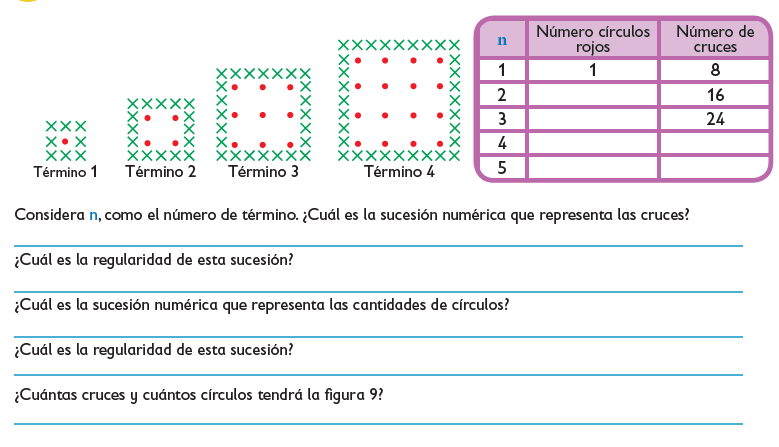 Realiza la pagina 179, 180, 181 y 182 de tu libro de matemáticas.Envía evidencias de tus trabajos al whatsApp de tu maestro (a), tienes hasta las 9:00 p.m de cada día.NOTA: no olvides ponerle la fecha a cada trabajo y tú nombre en la parte de arriba.  VIERNES Lengua maternaReflexiona sobre el cambio de significado de palabras de acuerdo con el contexto.Palabras polisémicas: iguales y distintasInvestiga en internet y escribe en tu libreta.¿Qué son las palabras polisémicas?Menciona 3 ejemplos. Realiza la pagina 143 de tu libro de español.Envía evidencias de tus trabajos al whatsApp de tu maestro (a), tienes hasta las 9:00 p.m de cada día.NOTA: no olvides ponerle la fecha a cada trabajo y tú nombre en la parte de arriba.  VIERNESEducación socioemocionalRegula, con ayuda, sus estados de ánimo para lograr su bienestar y mejorar su interacción con las personas.¿Cómo te sientes hoy?Responde las siguientes preguntas en tu libreta:¿Como te sientes hoy?¿Qué cosas te hacen feliz?¿Qué te hace enojar?¿Qué situacion te pone triste?Recuerda siempre cambiar todos los sentimientos negativos por pensamientos positivos, así tu día ira mejor.Envía evidencias de tus trabajos al whatsApp de tu maestro (a), tienes hasta las 9:00 p.m de cada día.NOTA: no olvides ponerle la fecha a cada trabajo y tú nombre en la parte de arriba.  Vida saludable Practica hábitos de higiene personal y limpieza para el cuidado de animales y plantas, en el hogar, la escuela y comunidad.Cuidando de otrosRealiza un cartel para pegar en el parque mas cercano a tu hogar, donde plasmes la importancia de mantenerlo limpio y que todos podemos contribuir,  recuerda hacerlo colorido y llamativo para la vista de los lectores. Una vez que termines pide a un adulto te acompañe a colocarlo en un lugar visible del parque.¡JUNTOS LOGRAMOS MAS!